Black Preacher Sermon.ComDon't Let The Grinch Steal Christmas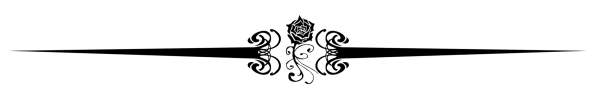 (John 1:14-17 KJV)14And the Word was made flesh, and dwelt among us, (and we beheld his glory, the glory as of the only begotten of the Father,) full of grace and truth.15John bare witness of him, and cried, saying, This was he of whom I spake, He that cometh after me is preferred before me: for he was before me.16And of his fulness have all we received, and grace for grace.17For the law was given by Moses, but grace and truth came by Jesus Christ.Well I believe one of the most well known Christmas stories among children and families is from the pen of Dr. Seuss: “How The Grinch Stole Christmas”. There’s a Grinch that lives on in every age. If we do not safeguard our hearts and minds, we can allow the Grinch attitude to rob us of what is most precious about Christmas.Every Who down in Whoville liked Christmas a lot.But the Grinch who lived just North of Whoville did not!The Grinch hated Christmas! The whole Christmas season!Now, please don't ask why. No one quite knows the reason.It could be, perhaps, that his shoes were too tight.It could be his head wasn't screwed on just right.But I think that the most likely reason of allMay have been that his heart was two sizes too small.But, whatever the reason, his heart or his shoes,He stood there on Christmas Eve hating the Whos,Staring down from his cave with a sour, Grinchy frownAt the warm lighted windows below in their town,For he knew every Who down in Whoville beneathWas busy now hanging a hollywho wreath."And they're hanging their stockings," he snarled with a sneer."Tomorrow is Christmas! It's practically here!"Then he growled, with his Grinch fingers nervously drumming,"I must find some way to keep Christmas from coming!​Brothers and Sisters let me be transparently clear and theologically sound—“Actually, no one can really steal Christmas!” We can give away the real meaning of Christmas, which many people do each year, but no one can steal Christmas. In fact, I want to talk to you about the Christmas that no one can steal. Neither Scrooge nor the Grinch can take Christmas away from those who know the author of it. No one can ruin it for those who have the real meaning of Christmas in their souls. You see, for the Christian Christmas is secure and that is true because God the Theos is the author of it, and He made it secure for all who experience the real meaning of Christmas.